GRUPO A - NOTURNO  PROFESSORAS: LARISSA E ROSÂNGELAPLANEJAMENTO SEMANAL 06 A 09 DE ABRILQueridos pais, bebês e crianças e adolescentes. Já estamos sentindo saudade. Desejamos que todos estejam bem e se protegendo.Conforme comunicamos anteriormente a partir desta semana estaremos encaminhando algumas propostas que poderão ser vivenciadas com os bebês e as crianças no decorrer da semana.Esperamos que possam se organizar para viver deliciosos momentos que poderão contribuir com o desenvolvimento de nossos pequenos.Sempre que possível envie para o whats app do CEI SER e CI (11 - 999067237) fotos e depoimentos de alguns momentos vivenciados juntos para que possamos construir coletivamente o portfólio de seu filho (a) e divulgarmos em nossas mídias sociais.Abraços fraternos,Família CEI SER e CI.Assim como os colaboradores e as famílias  vivem o Momento Ora, o Momento Orinha é destinado para nutrir a fé e amor junto as crianças. Ele deverá ser realizado todos os dias em família.MOMENTO ORINHAValor da Obediência:Deus quer que sejamos filhos obedientes não somente no nosso falar, mas também no nosso agir. Devemos sempre ser obedientes e submissos aqueles que têm autoridade sob nossas vidas. Jesus mesmo sendo filho de Deus, era obediente a seus pais.Trechos Bíblicos:“Honra teu pai e a tua mãe, que é o primeiro mandamento com promessa.” Aos Efésios capítulo: 6; verso: 2.“Vós, filhos, obedecei a vossos pais no Senhor, porque isto é justo.”  Aos Efésios capítulo: 6; verso: 1.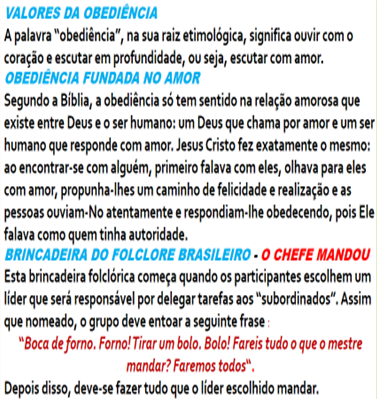            Segue o link abaixo com a música:  Amar como Jesus amouhttps://www.youtube.com/watch?v=WtKw3imyTLUAmar como Jesus amouHino das Obras Sociais (também está na contra capa da agenda).Os nossos atendidosDescubram o seu valorE vivam a autoestimaCom fé, esperança e amor.Desperte nossa vontadeA luz do salvadorE o Mosteiro São Geraldo Seja obra de amor.Os nossos familiaresCrianças e educadoresTenham grande esperançaNum mundo transformador.A fé nos traz a pazQue faz o bem ao irmão;Só o amor tem o domDe despertar o coração.Segue também o link abaixo com o hino das Obras Sociais.https://www.youtube.com/watch?v=h-5txWN4n-UHino das ObrasMÚSICA:  A LAGARTASegue o link abaixo com a música da lagarta e a borboletahttps://www.youtube.com/watch?v=RjgABP-gMI8Musica: A Lagarta e a BorboletaHISTÓRIA : A LAGARTA E A BORBOLETASegue o link abaixo com a história da lagarta e a borboletahttps://www.youtube.com/watch?v=rvP_HDReeIgHistória: da lagarta e a borboleta.-Símbolos da páscoa: OVO: É um símbolo muito difundido da fecundidade. No cristianismo o ovo é considerado símbolo da ressureição da vida nova.ÁRVORE: com suas folhas que se renovam anualmente, é sobretudo um símbolo do renascimento da vida, que sempre vence a morte.GALINHA: como símbolo da maternidade cuidadosa e protetora de seus ovos.OVELHA: devido a sua candura, é símbolo da mansidão, da inocência e da pureza. RAMOS: galhos verdes simbolizam a honra e a imortalidade.BORBOLETA: o significado simbólico essencial da borboleta baseia-se em sua metamorfose de ovo para lagarta, presa a rigidez da morte para inseto alado com cores vibrantes, voltando para luz do sol. Sugestões de Atividades: Pintura dos ovos de galinha - Pintura com tinta guache ou também utilizar legumes e vegetais ou pó de café.Pode utilizar também uma esponja cortada em quadradinhos para pintar. E também o polegar para usar como carimbo.- Colagem com papel colorido ou também utilizar tecidos e retalhos ou desenho com canetinhas.OBS: Lembrando que essas tintas naturais é para ser feita com borra de café e cascas de legumes que vão para o lixo.Segue o link abaixo para assistir a história do real sentido da páscoahttps://www.youtube.com/watch?v=GLxCfcdT8qIReal sentido da pascoa.Sugestão de Atividades: Confecção da lagartaSegue o exemplo de lagarta feita com caixa de ovos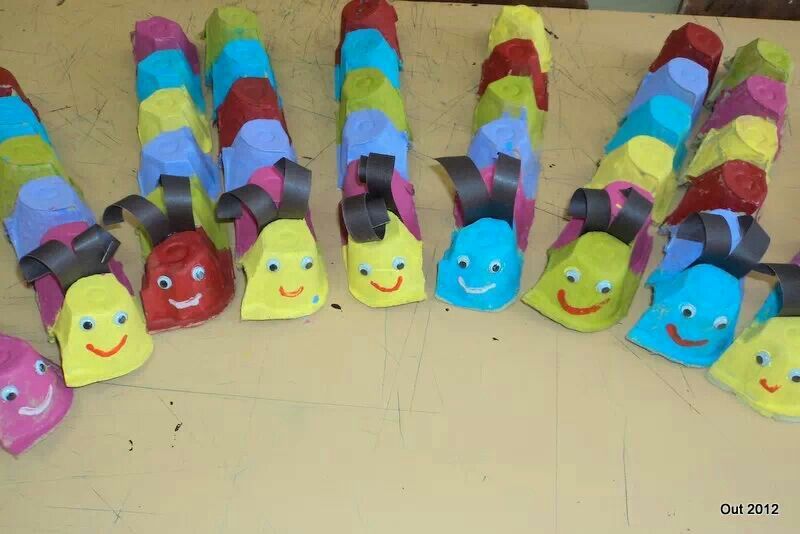 Segue mais um exemplo de lagarta sendo carimbada com as mãos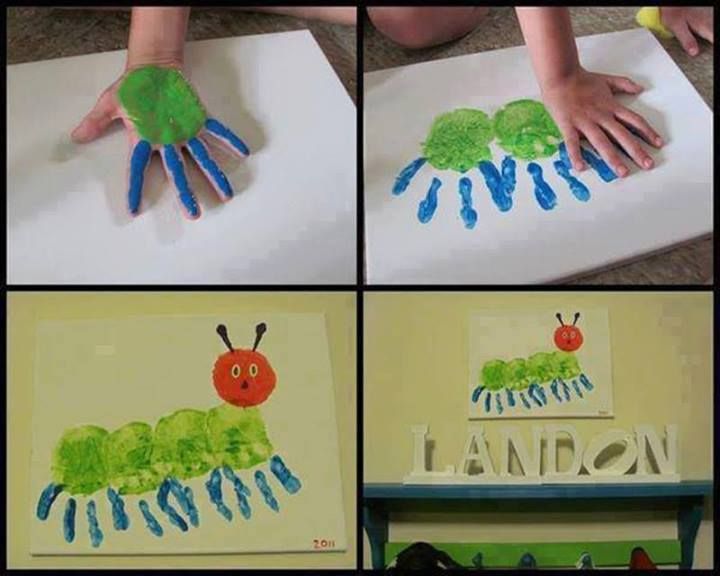 - Modelagem de massinha 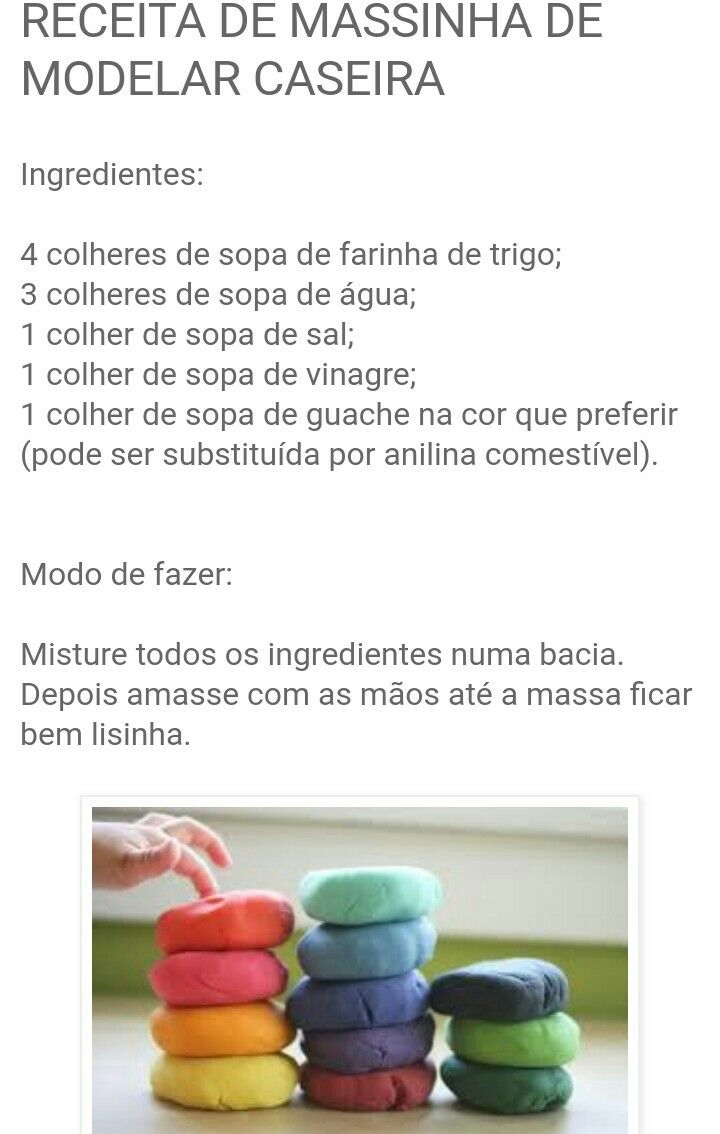 - Desenho na folha de papel, pode utilizar canetinha, lápis de cor, giz de cera; Se possível pedir para a criança registrar a lagarta.- Desenho no palitoConfecção da Borboleta - Desenho da borboleta na folha de papel - Colagem com elementos da natureza como: folhas secas, pedrinhas, pedaços de madeira 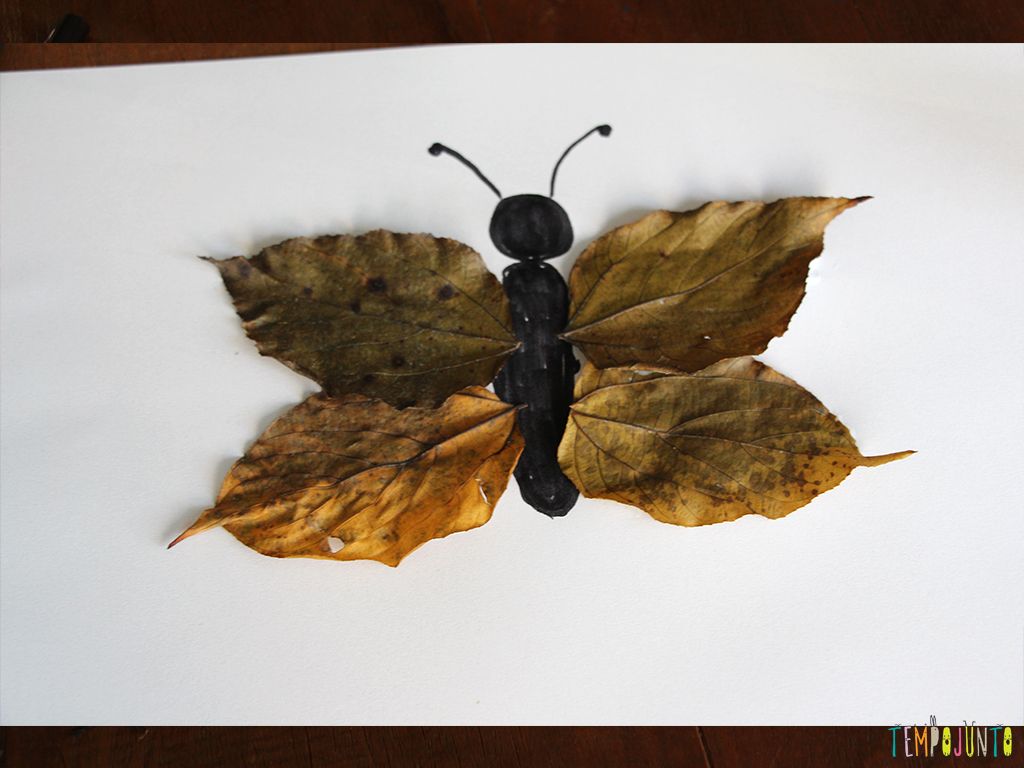 Confecção da árvore - Adquirir galhos com ramos em algum local de fácil acesso - Deixar o galho firme em algum suporte - Pendurar a borboleta, lagarta e os ovos na árvore. Segue um exemplo de árvore pendurada com ovos de galinha pintados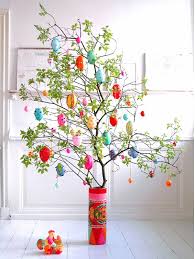 Confecção da ovelha - Desenho da ovelha - Colagem com papel ou tecido branco- Colagem com casquinhas de ovos - Confeccionar os olhos, boca e nariz Sugestões de Brincadeiras:- Com caixas de papelão- Pista de carrinhos- Caça ao tesouro (esconda um objeto e a criança vai ter que procurar)- Pega-pega- Esconde – esconde- Vivo ou morto-Histórias: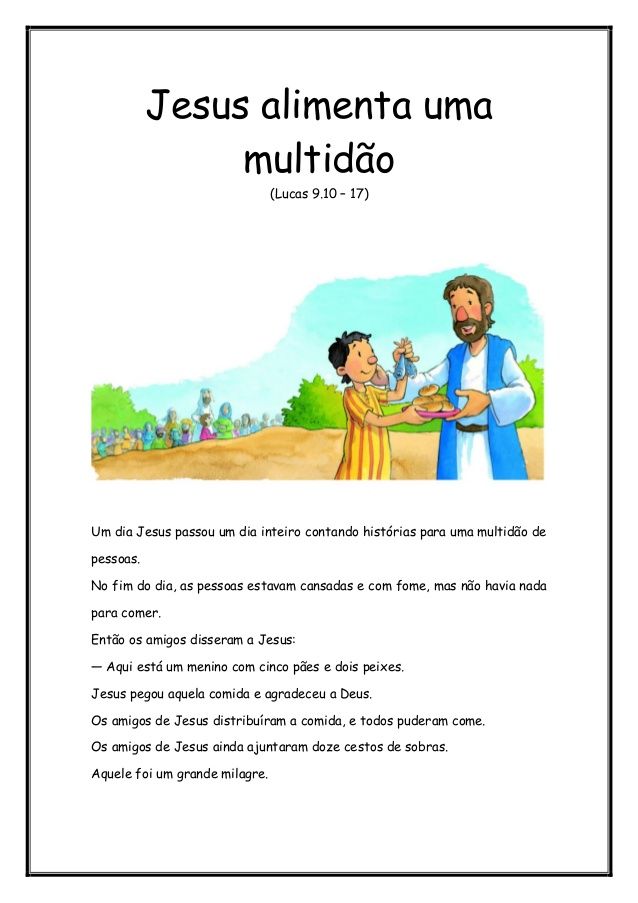 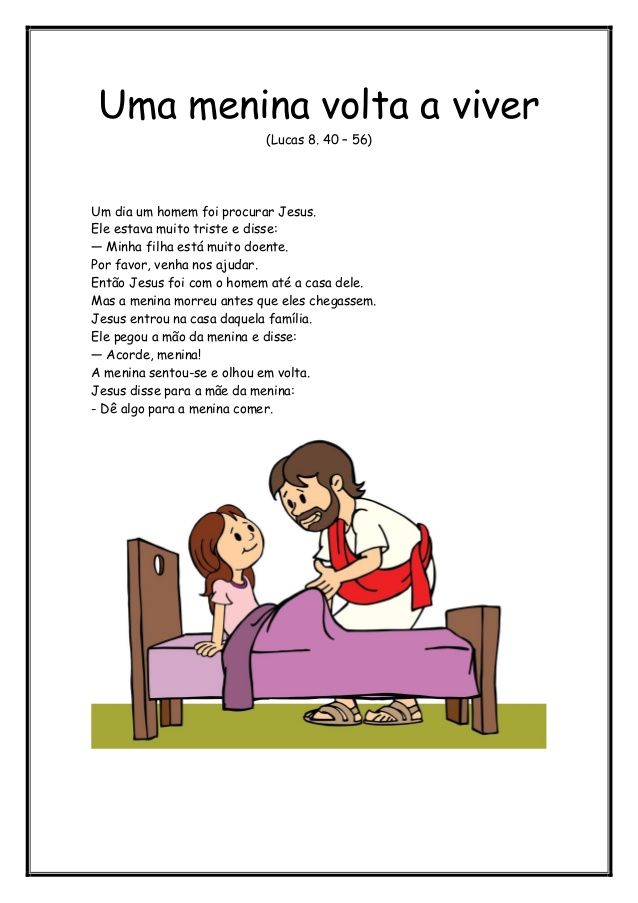 A história da Santa Ceia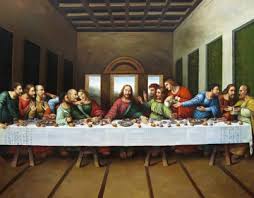 A Última Ceia foi um acontecimento muito importante na vida de Jesus, que lembramos sempre que tomamos a Santa Ceia na igreja.Para celebrar a Páscoa judaica, Jesus reuniu seus discípulos para jantar. Antes do jantar, Jesus lavou os pés dos discípulos, para mostrar a importância de ser servo. Depois, eles se sentaram à mesa para comer.Durante o jantar, Jesus explicou que iria ser traído nessa noite e iria morrer. Ele também instituiu a Santa Ceia, para sempre lembrarmos o sacrifício que ele iria fazer na cruz. Jesus explicou que o pão simboliza seu corpo e o vinho simboliza seu sangue, que foi derramado por nós e nos uniu em uma nova aliança com Deus.Pegue uma bacia com água e brinque com a criança de lavar  os pés .Como sugestão segue a receita de um pão para fazer em família. Pode a família se reunir e pedir para a criança escolher a pessoa mais forte para poder sovar o pão.  Culinária: Pão Sovado sem leite e sem ovos Ingredientes:600 ML de água morna1 e ½ kg farinha de trigo 2 pacotes de fermento em pó 6 colheres grande de áçucar 8 colheres grande de óleo 1 colher (sopa) rasa de salModo de preparo:Misture os ingredientes a farinha, depois de bem misturados coloque na superfície enfarinhada para sovar Sove bastante, o máximo que puder, até a massa ficar lisa e levantar bolhasSepare em 3 partes iguais em forma de rolinhos, coloque na assadeira untada e enfarinhada, Deixe crescer por 1 hora e 30 minutos no mínimo Asse em forno 200º C, por média de 45 minutos, cada forno tem sua potência podendo variar, então fique controlandoEnquanto o pão assa,  reúna a família e ouça a música “Porque ele vive” acessando o link abaixo:https://www.youtube.com/watch?v=2-pkYxdcmy8Porque ele viveE assim que o pão estiver pronto reúna a família para uma oração, e com todos realizem a partilha do pão assim como o Cristo fez. Acessando o link abaixo da Oração pela família nesse domingo de páscoa desejo que o Cristo Ressuscitado possa estar com vocês nesse dia.https://www.youtube.com/watch?v=mr1qPTxi0k0Oração da Família